Классный час «Коммуникативные психологические игры»Коммуникативные игры – так называют игры для развития умения общаться, умения сотрудничать и взаимодействовать с людьми в разнообразных жизненных ситуациях. В коммуникативные игры можно играть и дома, и во дворе, в детском центре, на празднике или семейной вечеринке, на тренинге или использовать как минутки отдыха после занятий. Такое мероприятие прошло в нашем классе во время классного часа, который был проведен совместно классным руководителем и педагогом- психологом.Дети с первых же минут занятия активно включились в игровой процесс, соревновательный характер двух команд игры только добавлял азарта и усиливал интерес к мероприятию.Дети и отдохнули, и увидели друг друга немного с другой стороны, нежели в учебном процессе. Мероприятие имело несомненный успех!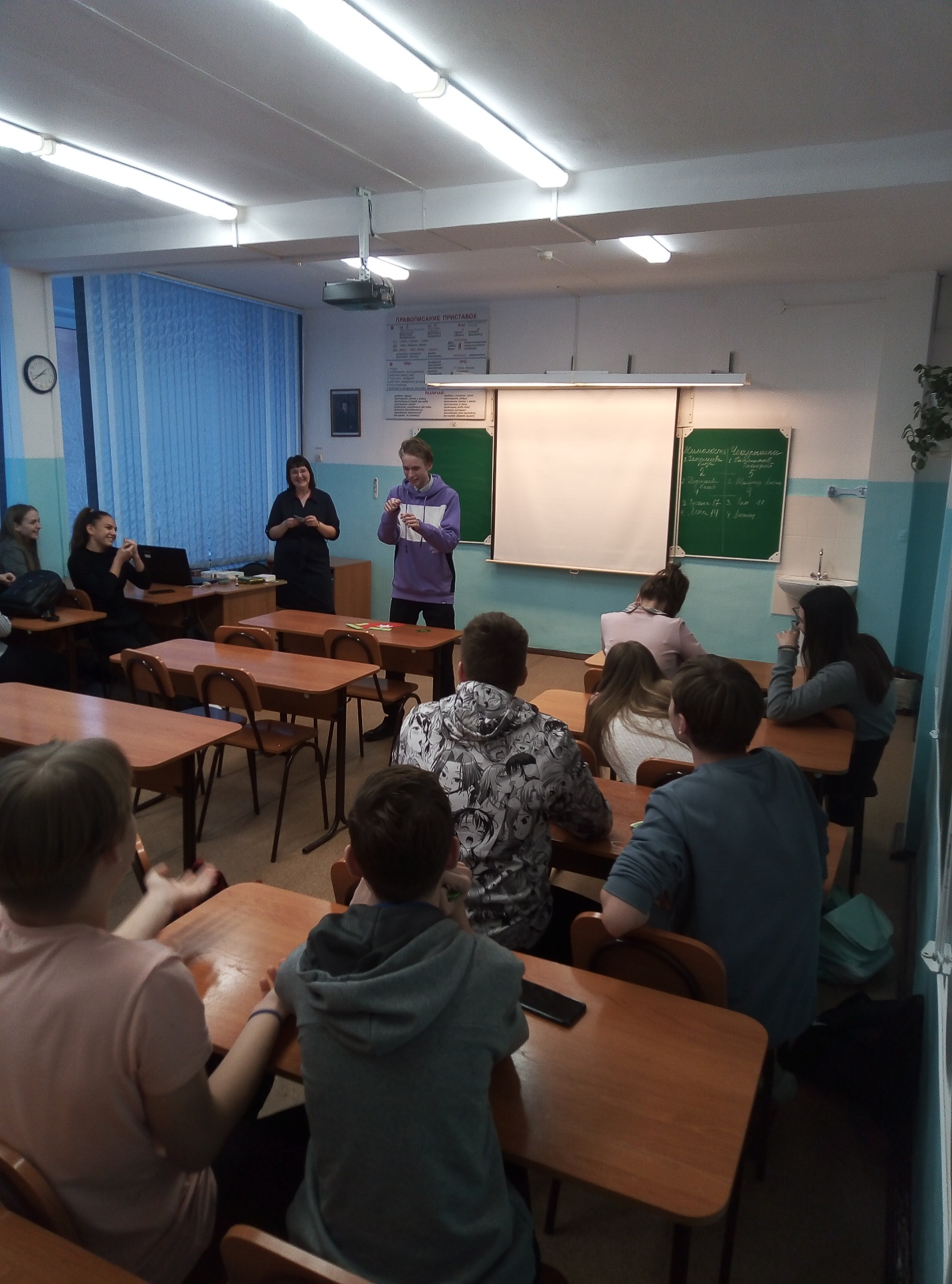 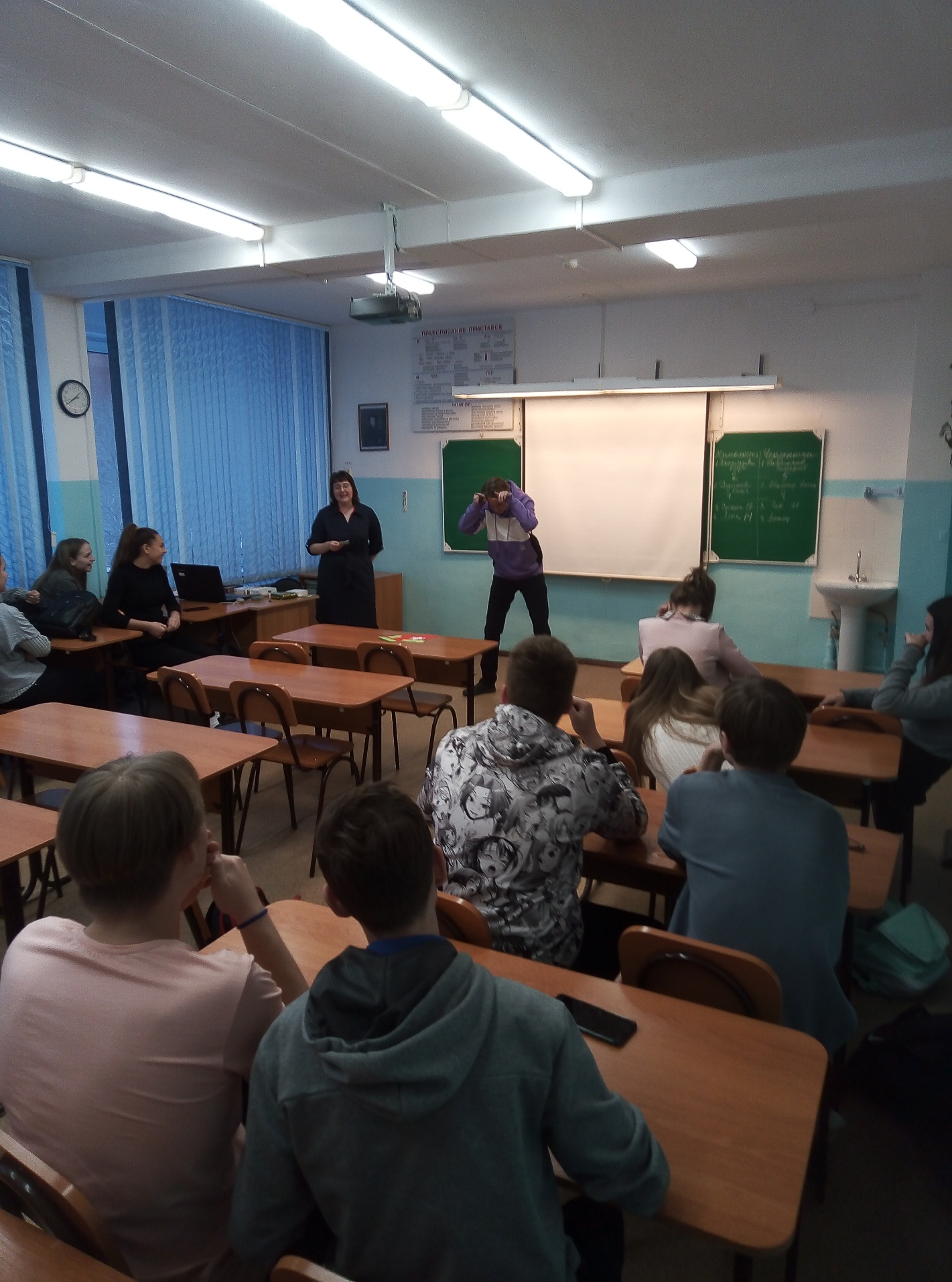 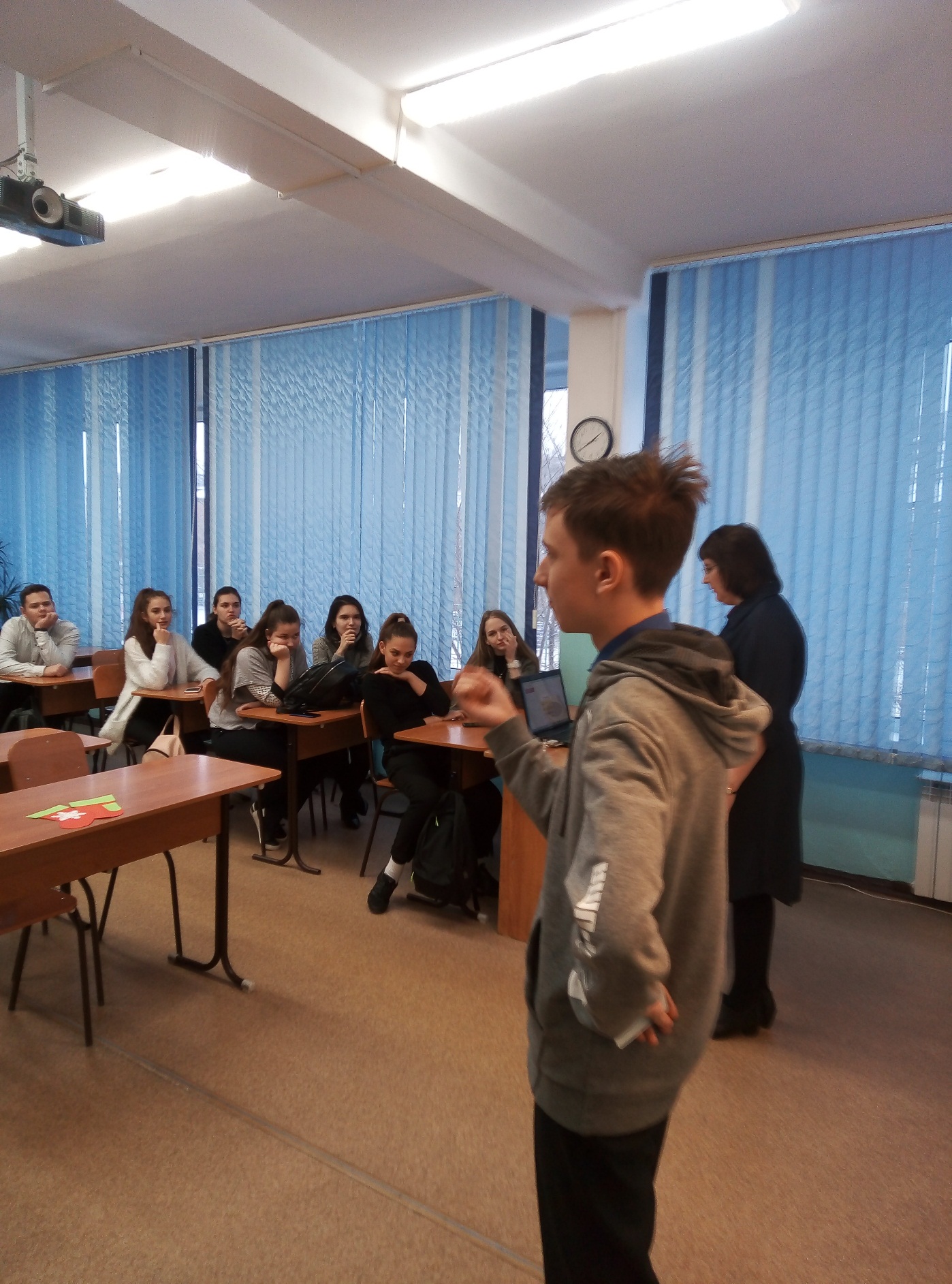 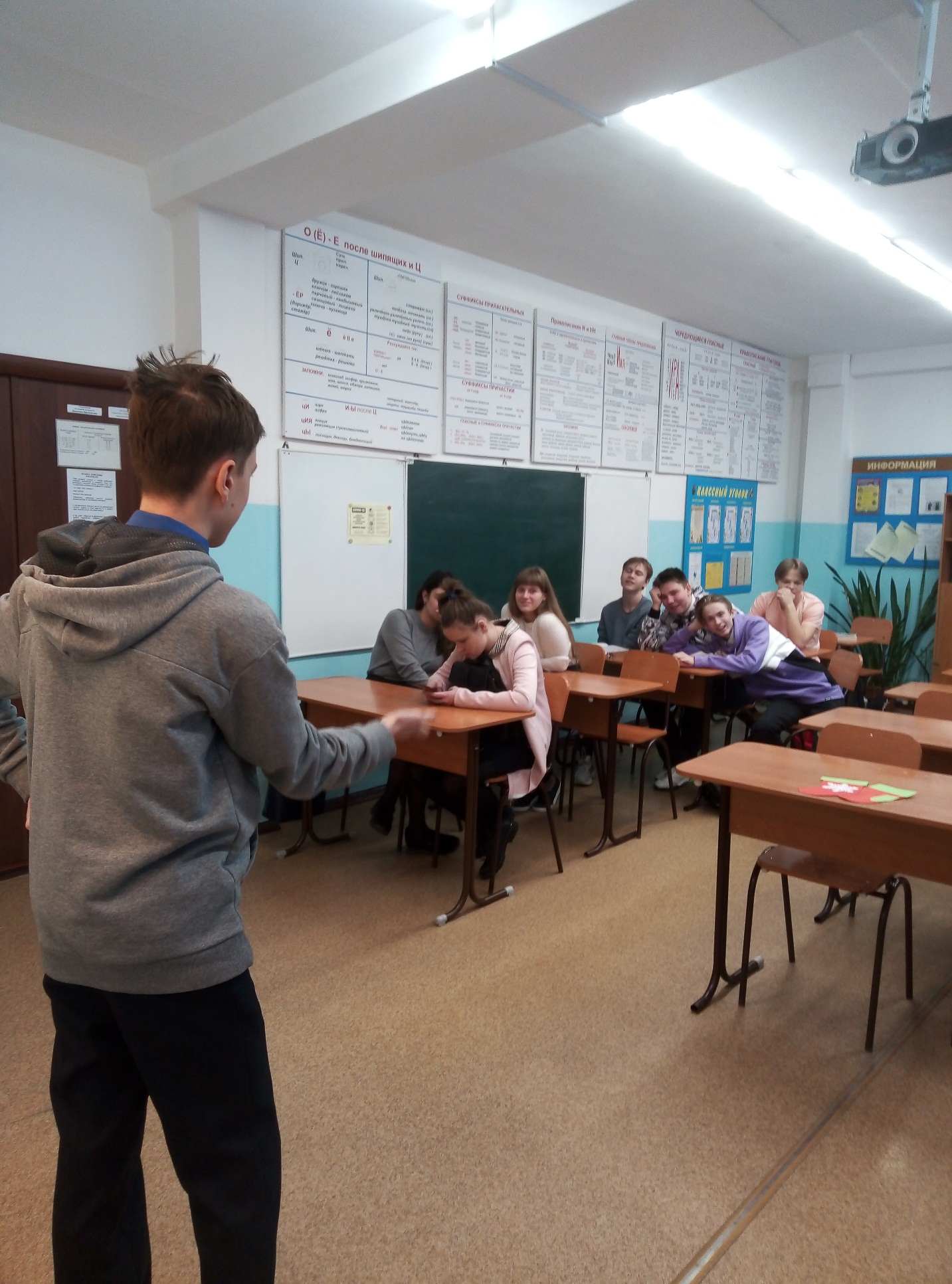 